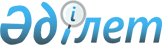 Қосылған құн салығының асып кету сомасын қайтаруға салық төлеушілер құқылы, басқа тауарларды өндіруде пайдаланатын, сатып алынған (алынған) тауарлардың (лизинг нысаналарының) тізбесін бекіту туралыҚазақстан Республикасы Индустрия және инфрақұрылымдық даму министрінің 2019 жылғы 2 сәуірдегі № 183 және Қазақстан Республикасы Ауыл шаруашылығы министрінің 2019 жылғы 8 сәуірдегі № 140 бірлескен бұйрығы. Қазақстан Республикасының Әділет министрлігінде 2019 жылғы 11 сәуірде № 18497 болып тіркелді
      "Салық және бюджетке төленетін басқа да міндетті төлемдер туралы" 2017 жылғы 25 желтоқсандағы Қазақстан Республикасы Кодексінің (Салық кодексі) 433-бабының 3-тармағының 1) тармақшасына сәйкес БҰЙЫРАМЫЗ:
      1. Қоса беріліп отырған Қосылған құн салығының асып кету сомасын қайтаруға салық төлеушілер құқылы, басқа тауарларды өндіруде пайдаланатын, сатып алынған (алынған) тауарлардың (лизинг нысаналарының) тізбесі бекітілсін. 
      2. Қазақстан Республикасы Индустрия және инфрақұрылымдық даму министрлігінің Индустриялық даму және өнеркәсіптік қауіпсіздік комитеті Қазақстан Республикасының заңнамасында белгіленген тәртіппен:
      1) осы бірлескен бұйрықты Қазақстан Республикасы Әділет министрлігінде мемлекеттік тіркеуді;
      2) осы бұйрық мемлекеттік тіркелген күнінен бастап күнтізбелік он күн ішінде қазақ және орыс тілдерінде Қазақстан Республикасы Нормативтік құқықтық актілерінің эталондық бақылау банкіне ресми жариялау және енгізу үшін "Қазақстан Республикасының Заңнама және құқықтық ақпарат институты" шаруашылық жүргізу құқығындағы республикалық мемлекеттік кәсіпорнына жіберуді;
      3) осы бірлескен бұйрықты Қазақстан Республикасы Инвестициялар және даму министрлігінің интернет-ресурсында орналастыруды қамтамасыз етсін.
      3. Осы бірлескен бұйрықтың орындалуын бақылау жетекшілік ететін Қазақстан Республикасының Индустрия және инфрақұрылымдық даму вице-министріне жүктелсін.
      4. Осы бірлескен бұйрық алғашқы ресми жарияланған күнінен бастап күнтізбелік он күн өткен соң қолданысқа енгізіледі және 2019 жылғы 1 қаңтардан бастап туындаған қатынастарға қолданылады.
      "КЕЛІСІЛГЕН"
      Қазақстан Республикасы
      Қаржы министрлігі
      ____________________ 
      2019 жылғы "___"___________
      "КЕЛІСІЛГЕН"
      Қазақстан Республикасы
      Ұлттық экономика министрлігі
      ____________________ 
      2019 жылғы "___"___________ Қосылған құн салығының асып кету сомасын қайтаруға салық төлеушілер құқылы, басқа тауарларды өндіруде пайдаланатын, сатып алынған (алынған) тауарлардың (лизинг нысаналарының) тізбесі *
      Ескертпе:
      * тауарлар номенклатурасы тек кодтар бойынша айқындалады.
      ** СЭҚ ТН - Еуразиялық экономикалық комиссия кеңесінің 2012 жылғы 16 шілдедегі № 54 шешімімен бекітілген сыртқы экономикалық қызметтің тауар номенклатурасы.
      ***Толық жазу СЭҚ ТН сәйкес жүргізіледі. 
					© 2012. Қазақстан Республикасы Әділет министрлігінің «Қазақстан Республикасының Заңнама және құқықтық ақпарат институты» ШЖҚ РМК
				Қазақстан Республикасы
Ауыл шаруашылығы 
министрінің
2019 жылғы 8 сәуірдегі 
№ 140 және
Қазақстан Республикасы
Индустрия және
 инфрақұрылымдық даму 
министрінің
2019 жылғы 2 сәуірдегі 
№ 183 бірлескен бұйрығымен 
бекітілген
Р /с №
Атауы
СЭҚ ТН*** бойынша тауардың коды
Тоқыма станоктары:
1
– ені 30 сантиметрден аспайтын маталарды дайындауға арналған
8446 10 000 0
– ені 30 сантиметрден астам мата дайындауға арналған қайықтыларды:
2
– – қозғалтқыштың жетегімен
8446 21 000 0
3
– – өзгелері
8446 29 000 0
4
– – ені 30 сантиметрден астам мата дайындауға арналған қайықсыздар:
8446 30 000 0
Трикотаж, тоқу-тігу, зер жіптерін, торғын, шілтер, кесте тоқу үшін қолданылатын, кесте тігетін, заттың жиектерін немесе жапсарларын әдіптеу үшін пайдаланылатын машиналар және тафтингтік машиналар:
– шеңберлі тоқу машиналары:
– – диаметрі 165 миллиметрден аспайтын цилиндрлі:
5
– – – тіл инелерімен жұмыс істейтін 32 немесе 34 класты
8447 11 000 1
6
– – – өзгелері
8447 11 000 9
– – диаметрі 165 миллиметрден астам цилиндрлі:
7
– – – бір фонтурлы, 18, 20, 22, 24 немесе 28 класты, тіл инелерімен жұмыс істейтін.
8447 12 000 1
8
– – – екі фонтурлы, 6, 7, 10 немесе 14-класты, тіл инелерімен жұмыс істейтін.
8447 12 000 2
9
– – – өзгелері
8447 12 000 9
– жұқа тоқитын машиналар; тоқу-тігу машиналары:
– – негізді тоқитын машиналар (рашель-машиналарды қоса алғанда); тоқып-тігетін машиналар
8447 20 200 0
– – өзгелері
8447 20 800 0
– – тұрмыстық
8447 90 000 1
– – өзгелері
8447 90 000 9
8440 тауар позициясының кітап блоктарын тігуге арналған машиналардан басқа тігін машиналары; тігін машиналарына әдейі арналған жиһаз, негіз және футлярлар; тігін машиналарына арналған инелер:
– тұрмыстық тігін машиналары:
– – бастиектердің салмағы қозғалтқышсыз 16 килограммнан аспайтын немесе қозғалтқышпен 17 килограммнан аспайтын тігін машиналары (тек қана жабық тігісті); бастиектердің салмағы козғалтқышсыз 16 килограммнан немесе қозғалтқышпен 17 килограммнан аспайтын тігін машиналары (тек қана жабық тігісті):
10
– – – құны 65 евродан астам тігін машиналары (рамасы, үстелшелері, немесе тумбочкалары жоқ)
8452 10 110 0
11
– – – өзгелері
8452 10 190 0
12
– – өзге де тігін машиналары мен өзге де тігін машиналарының бастиектері
8452 10 900 0
– өзге де тігін машиналары:
13
– – автоматты
8452 21 000 0
14
– – өзгелері
8452 29 000 0
15
– тігін машиналарына арналған инелер:
8452 30 000 0
– тігін машиналары мен оның бөліктеріне арнайы арналған жиһаздар, негіздемелер және футлярлар; тігін машиналарының өзге де бөліктері.
16
– – тігін машиналары мен оның бөліктеріне арнайы арналған жиһаздар, негіздемелер және футлярлар; тігін машиналарының өзге де бөліктері.
8452 90 000 1
17
– – тігін машиналарының өзге де бөліктері
8452 90 000 2
Лазер немесе басқа да жарық немесе фотонды сәуленің, ультрадыбыстық, электроразрядтық, электрохимиялық, электронды-сәулелік, ионды-сәулелік немесе плазмалық-доғалық процестердің көмегімен материалды алып тастау жолымен кез келген материалдарды өңдеуге арналған станоктар; суағынды тесетін машиналар:
– лазер немесе басқа да жарық немесе фотонды сәулелену процестерін пайдалана отырып жұмыс істейтін:
18
– – лазерлік сәулелену процестерін пайдалана отырып жұмыс істейтін
8456 11 000 0
19
– – басқа жарық немесе фотонды сәулелену процестерін пайдалана отырып жұмыс істейтін
8456 12 000 0
– ультрадыбыс процестерді пайдаланып жұмыстық істейтін:
20
– – бөлшектердің бетін жалтыратуға арналған, бас жетегінің қозғалтқышының қуаты 15 киловаттан аспайтын, авиациялық өнеркәсіпке арналған)
8456 20 000 1
21
– –өзгелері
8456 20 000 8
– электроразрядтық процестерді пайдалана отырып жұмыс істейтін:
– – санды бағдармалық басқарумен:
– – – сымды электродты:
22
– – – – кез келген ось бойынша позициялау дәлдігі 0,005 миллиметрден төмен емес
8456 30 110 1
23
– – – – өзгелері
8456 30 110 9
24
– – – өзгелері
8456 30 190 0
25
– – өзгелері
8456 30 900 0
26
плазмалық-доғалы процестерді пайдалана отырып жұмыс істейтін
8456 40 000 0
27
– сорғалап ағатын су кескіш машиналар
8456 50 000 0
28
– өзгелері
8456 90 000 0
Металл өңдеуге арналған өңдеу орталықтары, бір тұғырлы және көп тұғырлы агрегат станоктары:
– өңдеу орталықтары:
– – көлденең:
29
– – – қуаттылығы 300 киловаттан жоғары дизельдердің иінді біліктерін вихрефрезерлі өңдеуге арналған станоктар
8457 10 100 1
30
– – – жоғары жылдамдықты (3000 айналым/минут және одан астам, бірақ 15000 айналым/минут аспайтын) және сандық бағдарламамен басқарылатын фрезерлік орталықтар, авиациялық өнеркәсіпке арналған
8457 10 100 2
31
– – – өзгелері
8457 10 100 8
– – өзгелері:
32
– – – қуаттылығы 300 киловаттан жоғары дизельдердің иінді біліктерін вихрефрезерлі өңдеуге арналған станоктар
8457 10 900 1
33
– – – жоғары жылдамдықты (5000 айн/мин және одан астам, бірақ 15000 айналым/минут аспайтын) және сандық бағдарламамен басқарылатын фрезерлік орталықтар, авиациялық өнеркәсіпке арналған
8457 10 900 2
– – – өзгелері:
34
– – – – зымыран-ғарыш өнеркәсібі үшін
8457 10 900 3
35
– – – – өзгелері
8457 10 900 9
36
– бір тұғырлы агрегат станоктары
8457 20 000 0
– көп тұғырлы агрегат станоктары:
37
– – сандық бағдарламамен басқарылатын
8457 30 100 0
38
– – өзгелері
8457 30 900 0
Металл кесетін токарьлық станоктар (көп мақсатты токарьлық станоктарды қоса алғанда):
– көлденең:
– – сандық бағдарламамен басқарылатын:
– – – көп мақсатты токарьлық станоктар:
39
– – – – зымыран-ғарыш өнеркәсібі үшін)
8458 11 200 1
40
– – – – өзгелері
8458 11 200 9
– – – токарьлық автоматтар:
– – – – бір шпиндельді:
41
– – – – – жоғары жылдамдықты жетекпен (6000 айналым/минут және одан астам, бірақ 8000 айналым/минут аспайтын), авиациялық өнеркәсіпке арналған
8458 11 410 1
42
– – – – – өзгелері
8458 11 410 9
– – – – көп шпинделді :
43
– – – – – зымыран-ғарыш өнеркәсібі үшін
8458 11 490 1
44
– – – – – өзгелері
8458 11 490 9
45
– – – өзгелері
8458 11 800 0
46
– – өзгелері
8458 19 000 0
– өзге токарьлық станоктар:
– – сандық бағдарламалық басқарумен:
– – – көп мақсатты токарьлық станоктар:
47
– – – – жоғары жылдамдықты (кесу жылдамдығы 100 метр/минут және одан астам) токарьлық-карусельдік станоктар, авиациялық өнеркәсіпке арналған
8458 91 200 1
– – – – өзгелері:
48
– – – – – зымыран-ғарыш өнеркәсібі үшін
8458 91 200 2
49
– – – – – өзгелері
8458 91 200 8
– – – өзгелері:
50
– – – – токарьлық-карусельдік (кесу жылдамдығы 100метр/минут және одан астам) токарьлық-карусельдік станоктар, авиациялық өнеркәсіпке арналған
8458 91 800 1
51
– – – – өзгелері

– – өзгелері:
8458 91 800 9
52
– – – металдарды кесумен өндеуге арналған, авиациялық өндіріске арналған
8458 99 000 1
53
– – – өзгелері
8458 99 000 9
8458 - тауар позициясында көрсетілген токарьлық станоктардан ( көп мақсатты токарьлық станоктарды қоса алғанда) басқа, металды ойып алу жолымен бұрғылауға, қашап өндеуге, жоңғылауға, сыртқы немесе ішкі бұрандалар салуға арналған металл кесетін станоктар (желілік құрылысты агрегат станоктарын қоса алғанда):
54
– желілік құрылысты агрегат станоктары

– өзге де бұрғылау станоктары:
8459 10 000 0
– өзге бұрғылау станоктары:
55
– – сандық бағдарламамен басқарылатын
8459 21 000 0
56
– – өзгелері
8459 29 000 0
–өзге де қашап, өндеу-жоңғылау станоктары:
57
– – сандық бағдарламамен басқарылатын
8459 31 000 0
58
– – өзгелері
8459 39 000 0
– өзге қашау станоктары :
– – сандық бағдарламалық басқарумен:
59
- - - бас жетегінің қозғалтқышының қуаты 45 киловаттан аспайтын "білік" үлгісіндегі бөлшектердің "шөлмек" түріні ішкі бетін қашап өңдеуге арналған, авиациялық өндіріске арналған
8459 41 000 1
60
– – – өзгелері
8459 41 000 9
61
– – өзгелері
8459 49 000 0
- консольды-фрезерлік станоктары:
62
– – сандық бағдарламамен басқарылатын
8459 51 000 0
63
– – өзгелері
8459 59 000 0
– – сандық бағдарламамен басқарылатын:
64
– – – аспаптық фрезерлік
8459 61 100 0
– – – өзгелері:
65
– – – – позициялау дәлдігі 0,01 миллиметрдентөмен емес және жұмыс аумағы мынадай: Х осі – 1800 мм, Ү осі – 2000 мм, Z осі – 1100 мм
8459 61 900 1
– – – – өзгелері:
66
– – – – – зымыран-ғарыш өнеркәсібі үшін
8459 61 900 2
67
– – – – – өзгелері
8459 61 900 8
– – өзгелері:
68
– – – аспаптық фрезерлік
8459 69 100 0
69
– – – өзгелері
8459 69 900 0
– өзге де бұранданы кесу станоктары:
70
– – мұнай және газ ұңғыналарын бұрғылау үшін пайдаланылатын муфталар мен құбырларда бұранданы кесуге арналған
8459 70 000 1
71
– – өзгелері
8459 70 000 9
8461 - тауар позициясы бойынша сыдыра - тегістеу, қайрау, тегістеу, хонингтеу, ысқылау, жалтырату станоктары және тісті кесу, тісті тегістеу немесе тісті өңдеу станоктарынан басқа, тегістеу тастарының, абразивтердің немесе жалтыратқыш құралдардың көмегімен металдар мен металқыш материалдарды басқа да тазалап өңдеу операцияларын жасауға арналған станоктар:
– жұқалап тегістейтін станоктар:
– – сандық бағдарламамен басқарылатын:
– – – кез келген ось бойынша 0,001 миллиметрденкем емес позициялау дәлдігі бар
72
– – – – жетегінің қозғалтқышының қуаты 20 киловаттан аспайтын, күрделі пішінді өте дәл бөлшектерді ажарлауға және жеткізуге арналған таспалы ажарлағыш, авиациялық өндіріске арналған)
8460 12 100 1
73
– – – – өзгелері
8460 12 100 9
– – – өзгелері:
74
– – – – асхана аспаптарының дайындамаларын тегістеу үшін)
8460 12 900 1
75
– – – – өзгелері
8460 12 900 9
– – өзгелері:
76
– – – - - - - - кез келген ось бойынша позициялау дәлдігі 0,015 милиметрден кем емес
8460 19 100 0
– – – өзгелері:
77
– – – – асхана аспаптарының дайындамаларын тегістеу үшін
8460 19 900 1
78
– – – – өзгелері
8460 19 900 9
– тегістеу станоктары өзгелері:
- - - - сандық бағдарламамен басқарылатын ортасын тегістейтін станоктар:
– – – кез келген ось бойынша позициялау дәлдігі 0,01 милиметрден кем емес:
79
- - - цилиндр беттерді тегістеуге арналған:
8460 22 100 1
– – – – өзгелері:
80
– – – – – зымыран-ғарыш өнеркәсібі үшін
8460 22 100 2
81
– – – – – өзгелері
8460 22 100 9
82
– – – өзгелері
8460 22 900 0
– – сандық бағдарламамен басқарылатын дөңгелектеп тегістеуші станоктар, өзгелері:
– – – кез келген ось бойынша позициялау дәлдігі 0,01 милиметрден кем емес:
- - - цилиндр беттерді тегістеуге арналған:
83
- - - - іштен тегістеуге арналған станоктар
8460 23 100 1
84
– – – – – өзгелері
8460 23 100 2
– – – – өзгелері:
85
– – – – – зымыран-ғарыш өнеркәсібі үшін
8460 23 100 3
86
– – – – – өзгелері
8460 23 100 9
87
– – – өзгелері
8460 23 900 0
– – сандық бағдарламамен басқарылатын, өзгелері:
88
– – – кез келген ось бойынша позициялау дәлдігі 0,01 милиметр кем емес:
8460 24 100
89
- - - цилиндр беттерді тегістеуге арналған:
8460100 1
– – – – өзгелері:
90
- - - - жетегінің қозғалтқышының қуаты 10 киловаттан және одан астам, бірақ 100 кВт-тан аспайтын, пішінді беттерді тегістеуге арналған көп координатты, авиациялық өндіріске арналған
8460 24 100 2
– – – – – өзгелері:
91
– – – – – – зымыран-ғарыш өнеркәсібі үшін
8460 24 100 3
92
– – – – – – өзгелері
8460 24 100 9
– – – өзгелері:
93
– – – – асхана аспаптарының дайындамаларын тегістеу үшін
8460 24 900 1
94
– – – – өзгелері
8460 24 900 9
– – өзгелері:
– – – кез келген ось бойынша позициялау дәлдігі 0,01 милиметрден кем емес:
- - - цилиндр беттерді тегістеуге арналған:
95
– – – – – іштен тегістеуге арналған станоктар
8460 29 200 1
96
– – – – – өзгелері
8460 29 200 4
97
– – – – – зымыран-ғарыш өнеркәсібі үшін
8460 29 200 5
98
– – – – – өзгелері
8460 29 200 9
– – – – өзгелері:
99
– – – – асхана аспаптарының дайындамаларын тегістеу үшін
8460 29 800 1
100
– – – – өзгелері
8460 29 800 9
– қайрау станоктары (кесетін аспаптарға арналған):
– – сандық бағдарламамен басқарылатын:
101
– – – асханалық пышақтарды қайрауға арналған
8460 31 000 1
102
– – – өзгелері
8460 31 000 9
103
– – өзгелері
8460 39 000 0
– хонинговальды немесе жетілдіретін станоктар:
104
– – сандық бағдарламамен басқарылатын
8460 40 100 0
105
– – өзгелері
8460 40 900 0
– өзгелері:
106
– – микро метрлік реттеу құрылғылары бар және кез келген ось бойынша позициялау дәлдігі 0,01 милиметрден кем емес станоктар
8460 90 100 0
– – өзгелері:
107
– – – шпинделінің айналу жиілігі 3000 айн/мин және одан артық, бірақ 50000 айналым/минут аспайтын үйкелейтін және фаскажеткізгіш станоктар, авиациялық өндіріске арналған)
8460 90 900 1
108
– – – өзгелері
8460 90 900 9
Бойлап сүргілеу, көлденең сүргілеу, уату, созу, тіс кесу, тіс тегістеу немесе тіс өңдеу, аралау, кесу станоктары және материалды алып тастау жолымен металды немесе қыш металдарды өңдеуге арналған басқа жерде аталмаған немесе енгізілмеген басқа да станоктар:
– көлденең сүргілеу немесе уату станоктары:
109
– – сандық бағдарламамен басқарылатын

6-координатты тіс қашауыш станоктары, авиациялық өндіріске арналған
8461 20 000 1
– – өзгелері:
110
– – – зымыран-ғарыш өнеркәсібі үшін
8461 20 000 2
111
– – – өзгелері
8461 20 000 8
– созу станоктары:
– – сандық бағдарламамен басқарылатын:
112
– – – бас жетегінің
8461 30 100 1
113
– – – өзгелері
8461 30 100 9
114
– – өзгелері
8461 30 900 0
– тес кесу, тіс тегістеу немесе тіс өңдеу станоктары:
– – тіс кесу станоктары (тіс кесу абразивті станоктарды қоса алғанда):
– – –цилиндрлі тісті дөңгелектерге арналған тіс кесу станоктары:
– – – – сандық бағдарламамен басқарылатын:
115
– – – – – кез келген ось бойынша позициялау дәлдігі 0,015 милиметрден кем емес
8461 40 110 2
116
– – – – – тістерінің модульдерінің ауқымы 0,3 мм астам, бірақ 15 милиметрден аспайтын тісті дөңгелектер мен шлицті қосылыстарды кесуге арналған, авиациялық өндіріске арналған
8461 40 110 3
– – – – – өзгелері:
117
– – – – – – зымыран-ғарыш өнеркәсібі үшін
8461 40 110 4
118
– – – – – – өзгелері
8461 40 110 9
119
– – – – өзгелері
8461 40 190 0
– – – өзге де тісті дөңгелектерді кесуге арналған:
120
– – – – сандық бағдарламамен басқарылатын
8461 40 310 0
121
– – – – өзгелері
8461 40 390 0
– – тіс өңдеу станоктары:
– – – микрометрлік реттеу құрылғылары бар және кез келген ось бойынша позициялау дәлдігі 0,01 милиметрден кем емес станоктар:
122
– – – – сандық бағдарламамен басқарылатын
8461 40 710 0
123
– – – – өзгелері
8461 40 790 0
124
– – – өзгелері
8461 40 900 0
– аралау немесе кесу станоктары:
– – аралау станоктары:
125
– – – дискілі арасы бар
8461 50 110 0
– – – өзгелері:
126
– – – – бас қозғалтқышының қуаты 2 киловаттан аспайтын, материалдың құрылымын зерттеу үшін шлифтерді кесуге арналған авиациялық өндіріске арналған
8461 50 190 1
127
– – – – өзгелері
8461 50 190 9
128
– – – бас қозғалтқышының қуаты 2 киловаттан аспайтын материалдың құрылымын зерттеу үшін шлифтерді кесуге арналған, авиациялық өндіріске арналған
8461 50 900 1
129
– – – өзгелері
8461 50 900 9
130
– өзгелері
8461 90 000 0
Металдарды көлемді қалыптау, соғу немесе қалыптау арқылы өңдеуге арналған станоктар (престерді қоса алғанда); металдарды өңдеуге арналған ию, көмкеру, түзеу, кесу, тесу немесе шабу станоктары (престерді қоса алғанда); жоғарыда аталмаған, металл немесе металл карбидтерін өңдеуге арналған басқа да престер:
– соғу немесе қалыптау (престерді қоса алғанда) машиналары мен балғалар:
– – сандық бағдарламамен басқарылатын:
131
- - - жұмыс үстелінде бір мезгілде үш штампты орналастыру мүмкіндігі бар, штамптарды газбен қыздыру жүйесімен жарақтандырылған престеу күші 200 МН соғу-штампылау гидравликалық тығыздауыштары
8462 10 100 1
132
- - - тік жазықтықта дөңгелетіп орналастырылған төрт пресс-штемпелден тұратын тағалау торабы бар соғу күші 12 МН тік тағалайтын гидравликалық машиналар
8462 10 100 2
– – – өзгелері:
133
– – – –эластикалық ортада металл беттерін штамптау үшін бір блокты жарақты (мөртабан немесе матрица) және эластикалық жастықтарды пайдалана отырып (авиациялық өндіріске арналған үшін)
8462 10 100 3
134
– – – – өзгелері
8462 10 100 8
135
– – өзгелері
8462 10 900 0
– ию, көмкеру, түзеу машиналары (престерді қоса):
– – сандық бағдарламамен басқарылатын:
136
– – – – ию күші 2000 кН аспайтын, табақты материалдан жасалған кронштейндерді өте дәл июге арналған, авиациялық өндіріске арналған
8462 21 100 1
137
– – – – иілу күші 15 000 кН кем емес, бірақ 22 000 кН артық емес тік гидравликалық, позициялау нақтылығы Ү осі бойынша 0,01 м төмен емес траверстер
8462 21 100 2
138
металл парағын суыруға (созуға) арналған және парақты бекітілген нысанды жабдықтарды айнала орау (бүгу) үшін, авиациялық өнеркәсіпке арналған
8462 21 100 3
139
– – – – – өзгелері
8462 21 100 9
– – – – өзгелері:
140
– – – – иілу моменті 1300 Н м аспайтын, құбырларды математикалық модельдер бойынша өте дәл июге арналған, авиациялық өндіріске арналған
8462 21 800 1
– – – өзгелері:
141
----металл парағын суыруға (созуға) арналған және парақты бекітілген нысанды жабдықтарды айнала орау (бүгу) үшін, авиациялық өнеркәсіпке арналған
8462 21 800 2
142
– – – – – өзгелері:

– – – – – – зымыран-ғарыш өнеркәсібі үшін
8462 21 800 3
143
– – – – – – өзгелері
8462 21 800 7
– – өзгелері:
144
– – – табақты материалдан жасалған бұйымдарды өңдеу үшін
8462 29 100 0
– – – өзгелері:
145
– – – – гидравликалық
8462 29 910 0
146
– өзгелері:
8462 29 980 0
тесетін және шығаратын қиыстырылғандардан басқа, механикалық қайшылар (престерді қоса алғанда):
– – сандық бағдарламамен басқарылатын:
147
– – – қалыңдығы 0,35 аспайтын электр техникалық болаттың жазық прокатын ұзына бойы пішуге арналған
8462 31 000 1
148
– – – өзгелері
8462 31 000 9
149
– – – табақты материалдан жасалған бұйымдарды өндеуге арналған
8462 39 100 0
150
– – – – гидравликалық
8462 39 910 0
151
– тесетін және шығаратын қиыстырылғандарды қоса алғанда, тесетін немесе шабатын машиналар
8462 39 990 0
– – сандық бағдарламамен басқарылатын:
152
– – – – өнделетін сақиналардың сыртқы диаметрлерінің аумағы 200 милиметрден және одан астам, бірақ 1300 мм аспайтын бағыттаушы аппараттардың сақиналарында ойық жасауға арналған, авиациялық өндіріске арналған
8462 41 100 1
153
– – – – қалындығы 0,35 милиметрден аспайтын электр техникалық болаттан трансформаторлық магнитөткізгіштердің пластиналарын жасауға арналған
8462 41 100 2
154
– – – – өзгелері
8462 41 100 8
155
– – – – баспа платаларында тесік жасауға арналған пресс жабдықтар
8462 41 900 1
156
– – – – өзгелері
8462 41 900 9
157
– – – баспа платаларында тесік жасауға арналған прес жабдықтар
8462 49 100 0
158
– – – өзгелері
8462 49 900 0
– – гидравликалық престер:
– – – сандық бағдарламамен басқарылатын:
159
– – – – металл ұнтақтарын пісіру жолымен қалыптауға
8462 91 200 1
160
– – – – өзгелері
8462 91 200 9
161
– – – – металл ұнтақтарын пісіру жолымен қалыптауға арналған престер мен металл сынықтарын пакеттеу престері
8462 91 800 1
162
– – – – қысқыштар, бұрандалар, бұрамалар шығаруға арналған
8462 91 800 2
163
– – – – өзгелері
8462 91 800 9
– – – сандық бағдарламамен басқарылатын:
164
– – – – металл ұнтақтарын пісіру жолымен қалыптауға арналған престер мен металл сынықтарын пакеттеу престері
8462 99 200 1
165
– – – – өзгелері
8462 99 200 9
166
– – – – металл ұнтақтарын пісіру жолымен қалыптауға прналған престер мен металл сынықтарын пакеттеу престері
8462 99 800 1
167
– – – – қысқыштар, бұрандалар, бұрамалар шығаруға арналған
8462 99 800 2
168
– – – – өзгелері
8462 99 800 9
Материалды алып тастамастан металдарды немесе металл қышты өңдеуге арналған өзге де станоктар:
– шыбықтарды, түтіктерді, профильдерді, сымдарды немесе осыған ұқсас бұйымдарды созуға арналған станоктар:
169
– – сым созуға арналған станоктар
8463 10 100 0
170
– – өзгелері
8463 10 900 0
171
– бұранда салу станоктары
8463 20 000 0
172
– сымнан бұйымдар дайындауға арналған машиналар
8463 30 000 0
173
– өзгелері
8463 90 000 0
Тастарды, қышты, бетонды, асбоцементті немесе ұқсас минералды материалдарды өндеуге немесе шыныны суық күйінде өңдеуге арналған станоктар:
174
– аралау станоктары
8464 10 000 0
175
– – – оптикалық әйнекті
8464 20 110 0
176
– – – өзгелері
8464 20 190 0
177
– – өзгелері
8464 20 800 0
178
– өзгелері
8464 90 000 0
Ағаш, тығын, сүйек, эбонит, қатты пластмассалар немесе осыған ұқсас қатты материалдар өңдеуге арналған станоктар (шегелердің, қапсырмалардың, желімнің көмегімен немесе басқа тәсілдермен жинауға арналған машиналарды қоса алғанда):
– операциялардың арасында аспап ауыстырмастан әр түрлі механикалық өндеу операцияларын орындауға қабілетті станоктар:
179
– – өңделетін бұйымды операциялар арасында қолмен көшіретін
8465 10 100 0
180
– – өңделетін бұйымды операциялар арасында автоматты түрде көшіретін
8465 10 900 0
181
– өңдеу орталықтары
8465 20 000 0
182
– – – таспалы аралар
8465 91 100 0
183
– – – дискілі аралар
8465 91 200 0
184
– – – өзгелері
8465 91 900 0
185
– – сүргілеу, фрезерлеу немесе сүргілеу-шыңдау станоктары
8465 92 000 0
186
– – тегістеу, құммен тегістеу немесе жалтырату станоктары
8465 93 000 0
187
– – ию немесе жинау машиналары
8465 94 000 0
188
– – бұрғылау немесе қашау станоктары
8465 95 000 0
189
– – шабу, ұсату немесе аршу станоктары
8465 96 000 0
190
– – өзгелері
8465 99 000 0
Аспаптарды немесе бөлшектерді бекітуге арналған құрылғыларды, өздігінен ашылатын бұранда кесу бас тиектерін, бөлу бас тиектерін және станоктардың басқа да арнайы құрылғыларын қоса алғанда, тек қана немесе негізінен 8456-8465 тауар позицияларының жабдықтарына арналған бөліктер мен керек-жарақтар; қол аспа:
– аспаптарды немесе бөлшектерді бекітуге арналған құрылғыларды, өздігінен ашылатын бұранда кесу бас тиектерін, бөлу бас тиектерін және станоктардың басқа да арнайы құрылғыларын қоса алғанда, тек қана немесе негізінен 8456-8465 тауар позицияларының жабдықтарына арналған бөліктер мен керек-жарақтар; қол аспаптарының барлық түрлеріне арналған жұмыс аспаптарының барлық түрлеріне арналған жұмыс аспаптарын бекіту құрылғылары:
191
– – – оправаға орнату, цангті патрондар, втулкалар
8466 10 200 0
192
– – – – токарьлық станоктарға арналған
8466 10 310 0
193
– – – – өзгелері
8466 10 380 0
194
– – өздігінен ашылатын бұранда кесу бас тиектері
8466 10 800 0
195
– – арнайы мақсаттағы қысатын керек-жарақтар мен арматура; стандартты қысатын керек-жарақтар мен арматуралардың жинақтары
8466 20 200 0
196
– – – токарьлық станоктарға арналған
8466 20 910 0
197
– – – өзгелері
8466 20 980 0
198
– бөлу бас тиектері және станоктардың басқа да арнайы құрылғылары
8466 30 000 0
199
– – – шойыннан құйылған немесе болаттан құйылған
8466 91 200 0
200
– – – өзгелері
8466 91 950 0
201
– – – шойыннан құйылған немесе болаттан құйылған
8466 92 200 0
202
– – – өзгелері
8466 92 800 0
203
– – – 8456 50 000 0 кіші субпозициясының машиналарына
8466 93 300 0
204
– – – өзгелері
8466 93 700 0
205
– – 8462 немесе 8463 тауар позициясының станоктарына
8466 94 000 0